Синтез новых фторированных мезо-дизамещённых дипиррометанов Кузнецова П.Л., Шамбалова В.Э., Алдошин А.С., Ненайденко В.Г.Студент, 6 курс специалитета Московский государственный университет имени М.В. Ломоносова,химический факультет, Москва, РоссияE-mail: pooollyooon@gmail.comДипиррометаны — важный класс органических соединений. Они являются эффективными прекурсорами для получения порфиринов, каликспирролов, хлоринов, корролов и прочих порфириноидов. [1, 2] Дипиррометаны обладают высокой комплексообразующей способностью [3] и являются основой для создания сенсоров ионов различного заряда. [4, 5]С другой стороны, известно, что введение атома фтора в структуру может существенно менять физико-химические и фармокинетические свойства вещества. [6, 7] Основной проблемой фторорганической и медицинской химии является создание структур с атомами фтора в строго заданном положении. Подобные структуры легче получать на основе фторсодержащих строительных блоков. Во многих случаях подобный подход является незаменимой альтернативой фторированию на заключительных стадиях.Данная работа посвящена синтезу новых фторированных мезо-дизамещённых дипиррометанов 3 методом кислотно-катализируемой конденсации пирролов 2 с различными кетонами. (Схема 1) В свою очередь пирролы 2 были получены по реакции Бартона-Зарда β-фтор-β-нитростиролов 1 с этил изоцианоацетатом. Мы обнаружили, что трифторметансульфоновая кислота (TfOH) является высокоэффективным катализатором, обеспечивающим высокие выходы реакции вплоть до количественных. Показан большой синтетический потенциал данного превращения с широким кругом пирролов 2 и кетонов. ЛитератураGryko D.T., Gryko D. and Lee C.H. 5-Substituted dipyrranes: synthesis and reactivity // Chem. Soc. Rev. 2012. Vol. 41. P. 3780-3789.Nascimento B. F. O., Lopes S. M. M., Pineiro M. and Pinho e Melo T. M. V. D. Current Advances in the Synthesis of Valuable Dipyrromethane Scaffolds: Classic and New Methods // Molecules 2019. Vol. 24. 4348.Sadimenko A. Organometallic Chemistry of Five-Membered Heterocycles. 1st edition: Elsevier, 2020, 792 p. Muwal P. K., Nayal A., Jaiswal M. K., Pandey P. S. A dipyrromethane based receptor as a dual colorimetric sensor for F- and Cu2+ ions // Tetrahedron Lett. 2018. Vol. 59. P. 29-32.Ghosh S., Baildya N., Goswami K.  and Ghosh K. Dipyrromethane-Based Receptor for Fluorometric Sensing of Hydrogenpyrophosphate // ChemistrySelect. 2021. Vol. 6. P. 8932–8937.Inoue M., Sumii Y. and Shibata N. Contribution of Organofluorine Compounds to Pharmaceuticals // ACS Omega. 2020.Vol. 5. P. 10633–10640.Jeschke P. The unique role of fluorine in the design of active ingredients for modern crop protection // ChemBioChem. 2004.Vol. 5. P. 570–589.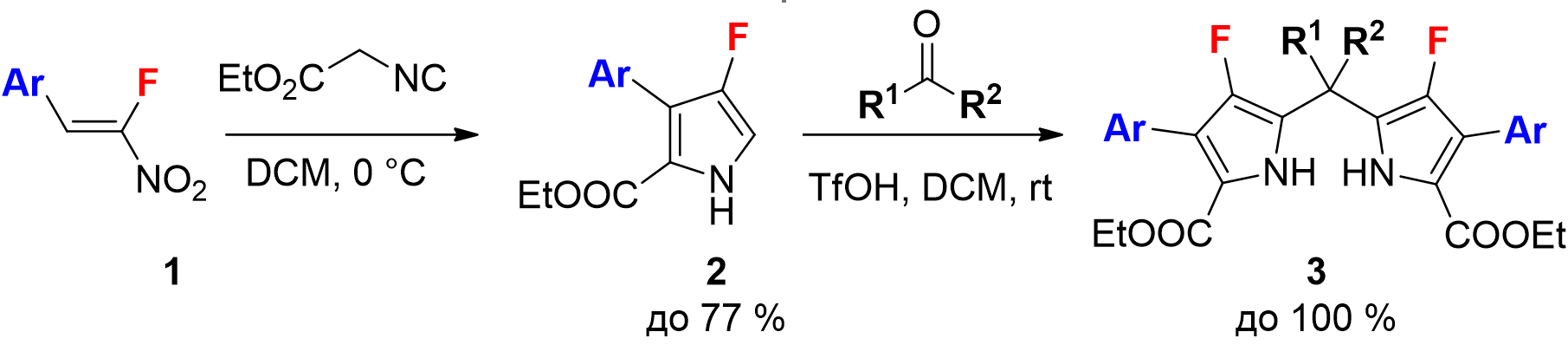 Схема 1. Получение фторированных мезо-дизамещённых дипиррометанов 